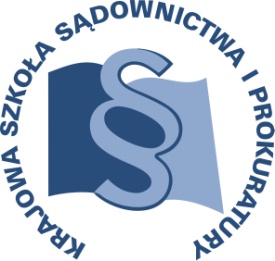 OSU-II.401.47.4.2017			           Lublin, 22 lutego 2017 r.C 10/C/17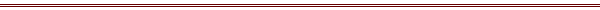 P R O G R A MSZKOLENIA DLA SĘDZIÓW ORZEKAJĄCYCH W WYDZIAŁACH CYWILNYCH SĄDÓW REJONOWYCH I SĄDÓW OKRĘGOWYCH II INSTANCJI, ASYSTENTÓW SĘDZIÓW ORZEKAJĄCYCH W TYCH WYDZIAŁACH, A TAKŻE PROKURATORÓW I ASESORÓW PROKURATURY ZAJMUJĄCYCH SIĘ SPRAWAMI Z ZAKRESU PRAWA CYWILNEGOz obszaru apelacji katowickiej TEMAT SZKOLENIA:„Podział i rozgraniczanie nieruchomości”DATA I MIEJSCE:8 maja 2017 r.			Sąd Okręgowy w GliwicachBudynek Sali rozpraw karnych Ul. Zawiszy Czarnego 1f44-100 GliwiceORGANIZATOR:Krajowa Szkoła Sądownictwa i ProkuraturyOśrodek Szkolenia Ustawicznego i Współpracy Międzynarodowejul. Krakowskie Przedmieście 62, 20 - 076 Lublintel. 81 440 87 10OSOBY ODPOWIEDZIALNE ZE STRONY ORGANIZATORA:merytorycznie:sędzia Paweł Zdanikowskitel. 81 440 87 27e-mail. p.zdanikowski@kssip.gov.plorganizacyjnie: inspektor Katarzyna Ścibak tel. 81 458 37 43e-mail k.scibak@kssip.gov.plWYKŁADOWCY:Wojciech Wójcik – sędzia Sądu Apelacyjnego we Wrocławiu. Sędzia 
z długoletnim stażem zawodowym w sprawach cywilnych 
i wieczystoksięgowych. Autor wielu pytań prawnych przedstawionych Sądowi Najwyższemu z zakresu prawa cywilnego, wieczystoksięgowego oraz hipotek. Wykładowca na szkoleniach organizowanych przez Krajową Szkołę Sądownictwa i Prokuratury.Zajęcia prowadzone będą w formie seminarium.PROGRAM SZCZEGÓŁOWYPONIEDZIAŁEK  		8 maja 2017 r.09.00 – 11.15	Dwuetapowość rozgraniczenia nieruchomości i jej konsekwencje.	Rola geodety w postępowaniu rozgraniczeniowym.	Kryteria rozgraniczenia.	Ugoda w postępowaniu rozgraniczeniowym.	Wykonanie orzeczenia o rozgraniczeniu.			Prowadzenie – Wojciech Wójcik 11.15 – 11.30	przerwa 
11.30 – 13.45	Podział nieruchomości – ograniczenia wynikające 
z ustawy o gospodarce nieruchomościami.Praktyczne aspekty podziału nieruchomości 
w nieprocesowych postępowaniach działowych oraz postępowaniu procesowym. Podział wieczystoksięgowy nieruchomości (sygnalizacja).	Prowadzenie – Wojciech Wójcik13.45 – 14.00    	przerwa 
14.00 – 15.30	Dowód z opinii biegłego geodety w postępowaniu sądowym zmierzającym do podziału nieruchomości.	Prowadzenie – Wojciech WójcikProgram szkolenia dostępny jest na Platformie Szkoleniowej KSSiP pod adresem:http://szkolenia.kssip.gov.pl/login/ oraz na stronie internetowej KSSiP pod adresem: www.kssip.gov.plZaświadczenie potwierdzające udział w szkoleniu generowane jest za pośrednictwem Platformy Szkoleniowej KSSiP. Warunkiem uzyskania zaświadczenia jest obecność na szkoleniu oraz uzupełnienie znajdującej się na Platformie Szkoleniowej anonimowej ankiety ewaluacyjnej (znajdującej się pod programem szkolenia) dostępnej w okresie 30 dni po zakończeniu szkolenia.Po uzupełnieniu ankiety zaświadczenie można pobrać i wydrukować z zakładki 
„moje zaświadczenia”.